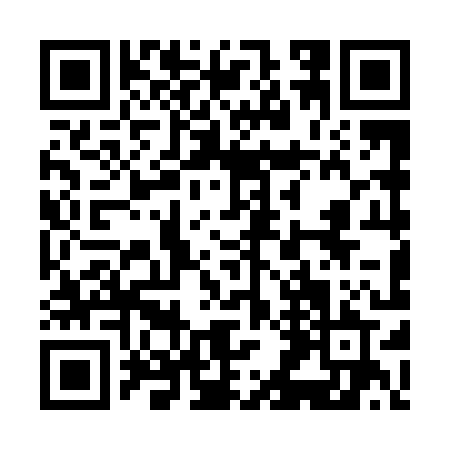 Prayer times for Kalisankar, BangladeshWed 1 May 2024 - Fri 31 May 2024High Latitude Method: NonePrayer Calculation Method: University of Islamic SciencesAsar Calculation Method: ShafiPrayer times provided by https://www.salahtimes.comDateDayFajrSunriseDhuhrAsrMaghribIsha1Wed4:085:2711:573:206:277:462Thu4:075:2711:573:206:277:473Fri4:065:2611:573:196:277:484Sat4:055:2611:573:196:287:485Sun4:055:2511:573:196:287:496Mon4:045:2411:563:186:297:497Tue4:035:2411:563:186:297:508Wed4:025:2311:563:186:307:519Thu4:025:2311:563:186:307:5110Fri4:015:2211:563:176:317:5211Sat4:005:2211:563:176:317:5312Sun3:595:2111:563:176:317:5313Mon3:595:2111:563:176:327:5414Tue3:585:2011:563:166:327:5515Wed3:585:2011:563:166:337:5516Thu3:575:1911:563:166:337:5617Fri3:565:1911:563:166:347:5618Sat3:565:1911:563:156:347:5719Sun3:555:1811:563:156:357:5820Mon3:555:1811:563:156:357:5821Tue3:545:1811:563:156:367:5922Wed3:545:1711:573:156:368:0023Thu3:535:1711:573:156:368:0024Fri3:535:1711:573:146:378:0125Sat3:525:1611:573:146:378:0126Sun3:525:1611:573:146:388:0227Mon3:525:1611:573:146:388:0328Tue3:515:1611:573:146:398:0329Wed3:515:1611:573:146:398:0430Thu3:515:1511:573:146:408:0431Fri3:505:1511:583:146:408:05